                                 МКОУ «Новокаякентская СОШ»с. НовокаякентКаякентский район Республика Дагестан              ОГЭ. Задание 13. «Питание. Дыхание»                                    (для учащихся 9 классов)Автор: учитель биологии		МКОУ «Новокаякентская СОШ»Умалатова Равганият Бийбулатовна                                          с.Новокаякент                                             2017 г. Пояснительная записка Данный материал ОГЭ. Задание 13. «Питание. Дыхание» рекомендуется для учащихся 9 класса. Материал включает вопросы с выбором одного правильного ответа. Данный материал можно использовать для подготовки к ОГЭ. Работа включает 12 вопросов.Задачи: проверить знания и умение учащихся правильного выбора одного правильного ответа на вопрос. Деятельность учащихся: написание учащимися тестирования.Деятельность учителя: обеспечение каждого учащегося листом с текстом тестирования. Объяснение хода выполнения работы. Проверка работ. Анализ ответов.  Оборудование: раздаточный материал с тестами. ОГЭ. Задание 13. «Питание. Дыхание»1. Из аминокислот состоят1) белки2) жиры3) углеводы4) нуклеиновые кислотыОтвет:2.Как называется орган пищеварительной системы, обозначенная на рисунке цифрой 4?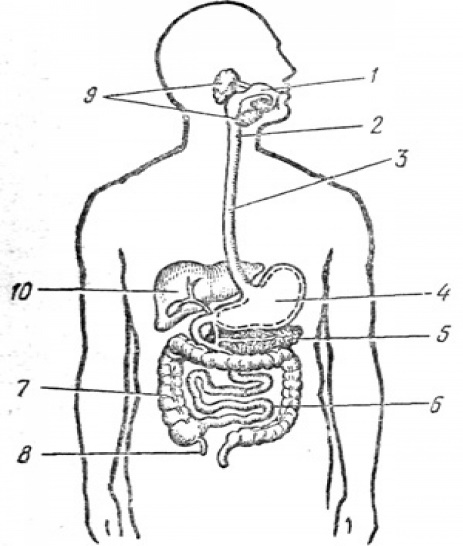 1) желудок 2) кишечник3) печень4) пищеводОтвет:3.Барьерню функцию в организме выполняет1) двенадцатиперстная кишка2) почки3) печень4) поджелудочная железаОтвет:4. Какую функцию выполняет орган, обозначенный цифрой 4?1) механическая обработка пищи2) всасывание алкоголя и лекарств3) всасывание воды и минеральных солей4)  окончательное расщепление белков и углеводовОтвет:5. Вещество слюны, которое склеивает пищевые частицы и делает пищевой комок   скользким, - это1) мальтаза2) муцин3) лизоцим4) птиалинОтвет:6.Как называется структура зуба обозначенная на рисунке буквой В ?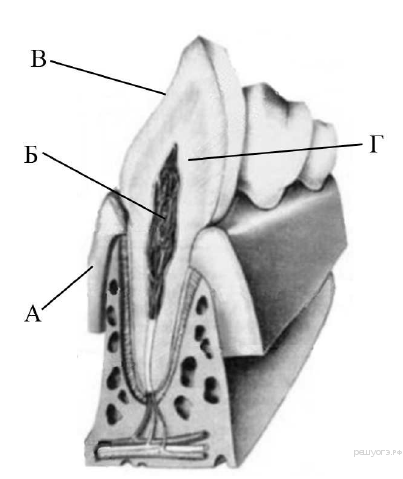 1) десна 2) эмаль3) коронка4) дентинОтвет:7.Как называется орган, обозначенный н рисунке цифрой 6?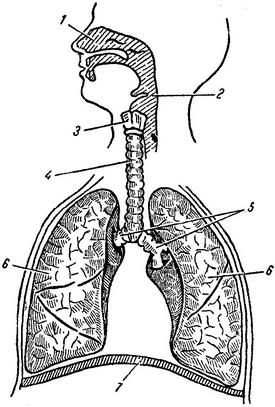  1) трахея2) гортань3) легкие4) бронхиОтвет:8.Центры вдоха и выдоха находятся   в … мозге1) промежуточном2)  продолговатом 3)   среднем4)  спинномОтвет:9. Структура дыхательной системы, которая принимает участие в образовании звуков, под какой цифрой обозначена на рисунке?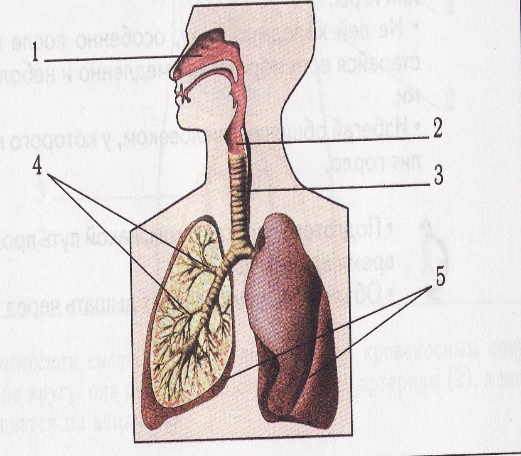  1)  12)  23)  34)  4Ответ:10. Органом дыхания не является1)  трахея2) гортань3) бронхи4) ротовая полостьОтвет:11. Гортань состоит в основном из1)  сухожилий и кости2)  хрящей3)  поперечнополосатых мышц4) гладких мышцОтвет:12. Начальным отделом дыхательной системы является1) носовая полость 2) ротоглотка3) носоглотка4) ротовая полостьОтвет:Источники информаций: 1.Биология. Общие закономерности. 9 кл. С.Г. Мамонтов,  В.Б.Захаров,  Н.И. Сонин. -М.: Дрофа,2002 г. 288 с.2.ОГЭ 2017.Биология: тематические тренировочные задания: 9 класс/ Г.И. Лернер.- Москва : Эксмо, 2016 .- 272 с.3. ОГЭ. Биология: типовые экзаменационные варианты: О -30 вариантов / под ред. В.С. Рохлова .-М.: Издательство «Национальное образование», 2017.- 4004.Биология. 8-11 классы. Человек и его здоровье. Подготовка к ЕГЭ и ГИА. Тематические тесты, тренировочные задания: учебно- методическое пособие/ А.А Кириленко.- ИЗД. 2-е.-Ростов н/Д: Легион, 2013.-298 с.5.https://cdn.turkaramamotoru.com/ru/morfologiya-cheloveka-485081-53.jpg пищеварительная система6.https://arhivurokov.ru/videouroki/tests/72400/image_58ed34a8368fd.pngстроение зуба7.http://www.medical-enc.ru/1/anatomia/img/16.jpg  дыхательная система8.http://hotpot-anna.narod.ru/variant/combin/dihanie.jpg дыхательная система